ПРОЕКТФЕДЕРАЛЬНАЯ РАБОЧАЯ ПРОГРАММАНАЧАЛЬНОГО ОБЩЕГО ОБРАЗОВАНИЯДЛЯ ОБУЧАЮЩИХСЯ С НАРУШЕНИЯМИ ОПОРНО-ДВИГАТЕЛЬНОГО АППАРАТА(вариант 6.2)КОРРЕКЦИОННЫЙ КУРС «ЛОГОПЕДИЧЕСКИЕ ЗАНЯТИЯ»Москва 2023ОГЛАВЛЕНИЕПОЯСНИТЕЛЬНАЯ ЗАПИСКА …………………………………………….……..3Общая характеристика программы коррекционной работы логопеда ……...3Цель, задачи, направления и принципы построения программы коррекционно-логопедической работы …………………………….………...4Особенности организации коррекционной работы логопеда …………..…...7СОДЕРЖАНИЕ ПРОГРАММЫ КОРРЕКЦИОННОЙ РАБОТЫ 
ЛОГОПЕДА ...…………………………………………………………..………….10ПЛАНИРУЕМЫЕ РЕЗУЛЬТАТЫ ОСВОЕНИЯ ПРОГРАММЫ КОРРЕКЦИОННОЙ РАБОТЫ ЛОГОПЕДА ...…………………………………..14ТЕМАТИЧЕСКОЕ ПЛАНИРОВАНИЕ (по годам обучения) ……..…………….17ПОЯСНИТЕЛЬНАЯ ЗАПИСКА Общая характеристика коррекционного курса «Логопедические занятия»Программа коррекционного курса «Логопедические занятия»  разработана для организации логопедической работы с обучающимися, имеющими нарушения опорно-двигательного аппарата (НОДА), в соответствии с ФГОС НОО обучающихся  с ОВЗ. Образовательная деятельность при этом направлена на реализацию системы логопедической помощи обучающимся с НОДА, обучающимся в соответствии с ФАОП НОО ОВЗ (вариант 6.2). Рабочая программа курса рассчитана на пять лет и предназначена для организации и проведения коррекционно-развивающих логопедических занятий с обучающимися дополнительного (подготовительного) и 1-4-х классов с НОДА. Данная программа разработана для обучающихся с двигательными нарушениями, имеющих отклонения в развитии устной и письменной речи, испытывающих трудности в освоении основной образовательной программы начального общего образования, особенно по русскому языку. Рабочая программа по коррекции речевых расстройств у обучающихся с НОДА обеспечивает решение задач ФГОС начального общего  образования обучающихся с ОВЗ, и направлена на создание специальных условий для эффективной реализации и освоения обучающимися адаптированной основной образовательной программы начального общего образования в процессе логопедической работы с обучающимися. Курс направлен на своевременное выявление и максимально полное преодоление имеющихся нарушений речевого развития у обучающихся младшего школьного возраста с НОДА и их социальную адаптацию. Важность данного курса в системе обучения обучающихся с НОДА состоит в том, что в результате его освоения обеспечивается пропедевтика курсов русского языка и литературного чтения, а также осуществляется профилактика и коррекция нарушений чтения и письма.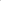 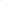 Программа разработана с учётом особенностей психофизического и речевого развития обучающихся с НОДА, их индивидуальных возможностей, образовательных потребностей, а также запросов участников образовательного процесса. Коррекционная работа логопеда играет важную роль в реализации основных целевых установок начального образования. Логопедические занятия помогают максимально успешно усвоить как «академический» компонент образовательных программ, так и «жизненные компетенции», позволяющие обучающемуся овладеть знаниями, умениями и навыками, необходимыми для успешной социализации. Результативность и эффективность коррекционного курса выявляется путём комплексного логопедического диагностического обследования, проводимого 2 раза в год: до начала коррекционно-логопедической работы и после нее (в конце учебного года). В учебном плане на изучение коррекционного курса «Логопедические занятия» на уровне начального общего образования отводится в дополнительном и 1 классе – 33 часа в год, со 2 по 4 класс 34 часа в год (1 час в неделю при соответственно 33 и 34 учебных неделях). Программа рассчитана на 168 часов (за 5 лет). Коррекционный курс реализуется учителем-логопедом во внеурочной деятельности на групповых/подгрупповых занятиях, а также (при необходимости) на индивидуальных коррекционно-логопедических занятиях. Периодичность занятий – 1 раз в неделю. Длительность занятий – 35 минут в дополнительном и 1 классе, 40 минут во 2–4 классах. Цели, задачи, направления и принципы построения программы коррекционной работы логопедаЦель коррекционного курса: разработка и реализация системы логопедической помощи обучающимся с НОДА в освоении основной образовательной программы начального общего образования, направленной на развитие их коммуникативно-речевой компетенции, коррекцию нарушений устной и письменной речи для максимальной социальной адаптации и дальнейшей социализации в обществе. Задачи реализации программы логопедической работы: 1. Выявление речевых нарушений у обучающихся с НОДА. 2. Развитие коммуникативных навыков. Формирование различных форм общения, необходимых для жизни и процесса обучения. Развитие вербальной (устной) коммуникации. Формирование способов адекватного получения и передачи (вербально или невербально) информации в соответствии с индивидуальными возможностями обучающегося. 3. Развитие и коррекция нарушений устной речи. Развитие и обогащение лексического строя речи. Формирование связной речи, развитие различных видов устной речи (разговорно-диалогической, описательно-повествовательной). Развитие грамматического строя речи, коррекция его нарушений. Развитие фонематических процессов и навыков звукового анализа и синтеза.Развитие произносительной стороны речи. Коррекция нарушений звукопроизношения, формирование общей разборчивости речи. Уменьшение степени проявления дизартрических (речедвигательных) расстройств. Развитие речевого дыхания, голоса, просодики, коррекция их нарушений; формирование синхронности речевого дыхания, голосообразования и артикуляции. 4. Развитие письменной речи, коррекция нарушений чтения и письма. Формирование умения читать и осмысленно воспринимать прочитанное. Формирование двигательного навыка письма. 5. Развитие жизненных компетенций обучающегося с НОДА. 6. Развитие и коррекция недостатков познавательной деятельности обучающихся (общеинтеллектуальных умений, учебных навыков, тактильно-кинестетического, зрительного и слухового восприятия, памяти, внимания), общей моторики и координации движений, а также функциональных возможностей движений кистей и пальцев рук. Программа логопедической работы предполагает своевременное выявление речевых нарушений у обучающихся с НОДА, определение их особых образовательных потребностей; определение особенностей организации образовательного процесса обучающихся с НОДА в соответствии со структурой нарушений развития и степенью их выраженности, а также индивидуальными особенностями каждого обучающегося; осуществление дифференцированной логопедической помощи (в соответствии с рекомендациями ПМПК и ППк). Направления работы учителя-логопеда1. Комплексная логопедическая диагностика нарушений речевого развития. Определение механизмов, которые лежат в основе нарушений устной и письменной речи обучающихся с НОДА: проведение комплексного логопедического диагностического обследования два раза в год (до начала логопедической работы в первые две недели учебного года и после нее в конце учебного года);определение уровня речевого развития обучающегося (с учетом возрастных особенностей), уровня сформированности всех языковых средств;выявление уровня сформированности устной и письменной речи, механизма их нарушений; определение места речевого нарушения в общей структуре нарушений развития; формулирование логопедического заключения с учетом структуры речевого нарушения, всех его проявлений. 2. Коррекционно-логопедическая работа учителя-логопеда: коррекция нарушений речевого развития обучающихся с НОДА (формирование речеязыковых и речедвигательных средств, необходимых для осуществления полноценной речевой деятельности); осуществление коммуникативной направленности обучения. Формирование и совершенствование полноценных коммуникативных и учебных умений и навыков, адекватных различным ситуациям учебной и внеучебной деятельности; создание предпосылок для устранения пробелов в знании программного материала, обусловленных отставанием в развитии речи обучающихся. 3. Организационная деятельность учителя-логопеда: оформление по результатам обследования документации установленного образца (заполнение речевых карт, составление перспективных планов групповой и индивидуальной работы); осуществление комплектования обучающихся на групповые и индивидуальные логопедические занятия в зависимости от однородности структуры нарушения (состав этих групп в течение года может меняться в зависимости от динамики дальнейшего речевого развития и индивидуальных темпов продвижения каждого обучающегося). 4. Оказание консультативной и методической помощи родителям (законным представителям) обучающихся, педагогам, воспитателям.Коррекционная работа логопеда включает: выбор оптимальных для речевого и общего развития обучающегося с НОДА коррекционных программ, методик, методов и приёмов обучения в соответствии с его особыми образовательными потребностями; организацию и проведение групповых/подгрупповых и индивидуальных коррекционно-логопедических занятий, необходимых для преодоления речевых нарушений и трудностей обучения; системное воздействие на учебно-познавательную деятельность обучающегося в динамике образовательного процесса, направленное на формирование универсальных учебных действий и коррекцию отклонений в развитии. Принципы построения программы коррекционно-логопедической работыУчет этих принципов служит ориентиром для построения процесса логопедической работы, определяет ее содержание и создает необходимую основу для позитивных сдвигов в общем и речевом развитии обучающихся с НОДА. Системный подход. Учет симптоматики нарушений основных линий развития, структуры речевого нарушения, определение ведущего расстройства, его механизмов и соотношения первичных и вторичных симптомов. Комплексный подход. Важность коррекционно-развивающего воздействия на основные линии развития и все структурные компоненты речи при устранении речевых расстройств: лексико-грамматический строй, фонематические процессы, произносительную сторону речи. Единство диагностики, развития, коррекции нарушенных функций и профилактических задач. Принцип онтогенетически последовательного поэтапного непрерывного логопедического воздействия. Учет возрастных закономерностей и особенностей развития психики, речи и моторики обучающихся с НОДА. Последовательность формирования различных форм и функций речи.Дифференцированный подход. Учет общих и специфических закономерностей развития обучающихся с ОВЗ, типологических особенностей обучающихся с НОДА в процессе логопедического воздействия. Создание вариативных условий логопедической помощи при получении образования детьми с НОДА, имеющими различные нарушения психофизического и речевого развития (в силу неоднородности общей структуры нарушений обучающиеся с двигательной патологией имеют различные образовательные возможности). Индивидуальный подход. Учет индивидуальных особенностей общего и личностного развития каждого обучающегося в процессе обучения (во всех его формах и методах) с целью активного воздействия на ход развития речевых, умственных и физических возможностей. Непрерывность помощи. Непрерывность коррекционно-логопедической помощи для максимально полной компенсации нарушений речевого развития (или уменьшения степени выраженности этих нарушений. Междисциплинарный подход команды специалистов. Взаимодействие специалистов различного профиля и согласованность их действий в решении проблем обучающегося. Сочетание логопедической работы с медицинским (медикаментозным, физиотерапевтическим воздействием, применением ЛФК) и психологическим сопровождением. Принцип сотрудничества. Тесная взаимосвязь и взаимодействие образовательной организации и семьи. Единая активная позиция и осознанное отношение специалистов сопровождения, педагогов и родителей к полноценному общему и речевому развитию обучающихся. Совместное создание атмосферы доброжелательности, веры в собственные возможности. 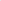 Режим нагрузок. Предотвращение наступления утомления, используя для этого разнообразные средства – равномерное распределение нагрузки, дозированное преподнесение коррекционно-развивающего материала, чередование умственной и практической деятельности. Особенности организации коррекционной работы логопедаОсобенностью построения программы коррекционной работы логопеда является длительное непрерывное комплексное логопедическое сопровождение с учетом специфических вариативных особенностей развития различных групп обучающихся с НОДА, их особых образовательных потребностей и индивидуальных возможностей (в соответствии с рекомендациями ПМПК и с учетом данных ППк). Проводится постепенное поэтапное закрепление средств речи в ее устной и письменной формах. Особенностью программы коррекционной работы является такое построение учебного процесса на логопедических занятиях внеурочной деятельности, которое ведет к качественному повышению уровня обученности обучающихся младшего школьного возраста с двигательными нарушениями и усвоению программного материала на уроках русского языка и чтения на уровне начального общего образования.Всем обучающимся с НОДА требуется: специальная помощь при коррекции нарушений произносительной стороны речи (специфическими методами логопедического воздействия при дизартрических расстройствах); специальная помощь в развитии средств вербальной и невербальной коммуникации, освоение умения использовать речь по всему спектру коммуникативных ситуаций;реализация коррекционно-развивающего процесса как через содержание образовательных областей, так и в процессе групповой и индивидуальной логопедической работы; обеспечение особой пространственной и временной организации образовательной среды. Коррекция речевых нарушений связана с развитием познавательной деятельности. Речь обучающихся с НОДА формируется как целостная психическая функция, как средство формирования мышления. В связи с недостаточным уровнем познавательной активности, незрелостью мотивации к учебной деятельности, сниженным уровнем работоспособности и самостоятельности многих обучающихся с НОДА очень важно использование активных форм, методов и приёмов коррекционно-логопедической работы, а также интересного, красочного дидактического материала и средств наглядности. В процессе реализации коррекционного курса важно использовать разнообразный диагностический и коррекционно-развивающий инструментарий. При этом необходимо варьировать объем и степень разнообразия материала. Подбор заданий основан на степени возрастания сложности. Переход к новому материалу начинается после сформированности того или иного речевого умения и навыка. Учет особенностей и возможностей обучающихся с НОДА реализуется через специальные образовательные условия (специальные методы коррекции речедвигательных нарушений, графо-моторных навыков, пространственных и временных представлений, специальное оборудование, сочетание учебных и коррекционно-логопедических занятий). В связи с тем, что у большинства обучающихся с НОДА наблюдаются нарушения произносительной стороны речи в виде дизартрических расстройств, в процессе логопедических занятий (особенно индивидуальных) важно использовать специфические методы и приемы их коррекции (приемы дифференцированного логопедического массажа, особенно в области артикуляционной мускулатуры, кистей и пальцев рук; пассивную артикуляционную гимнастику; упражнения по развитию объема и качества активных артикуляционных движений; дыхательную и голосовую гимнастику). Также эффективными приемами коррекционного воздействия на речевую сферу обучающихся являются специально созданные игровые ситуации и дидактические игры. На начальных этапах логопедических занятий (и групповых, и индивидуальных) проводится работа над гласными звуками (первого ряда), а также теми согласными звуками, произношение которых обычно не нарушено или их легче удается скорригировать (м, п, б, н, т, д, г, к, х, в, ф). Перечень и количество этих звуков возможно расширить с учетом индивидуального состояния звукопроизношения обучающихся каждой группы. Всегда в процессе логопедической работы с детьми с двигательными нарушениями целесообразно использовать максимально сохранные звуки. В процессе логопедической работы с обучающимися с НОДА очень важно развивать межанализаторную систему, задействуя зрительный, слуховой, особенно тактильно-кинестетический, анализаторы. Например, при изучении букв для лучшего усвоения образа буквы целесообразно использовать следующие виды деятельности: конструирование буквы (выкладывание буквы из элементов (палочек, бусин, фасоли и т.д.) по контуру буквы с опорой на зрительный образец и без него; лепка буквы из пластилина, теста, глины; письмо буквы пальцем на песке, манке, в воздухе, на листе бумаги пальчиковыми красками. Детям с двигательной патологией, особенно со значительными нарушениями функциональных возможностей кистей и пальцев рук, требуется длительное время для обводки элементов букв, самих букв, слогов, слов. Самостоятельное письмо долгое время для многих обучающихся с НОДА остается недоступным или имеет значительные ограничения. Таких обучающихся рекомендуется учить писать печатными символами, а также использовать клавиатуру (клавиатурное письмо) и другие ассистивные технологии. По окончании периода обучения в каждом учебном году проводится оценка достижений каждого обучающегося (динамики его речевого развития и освоения образовательной программы). Анализ динамики общего развития и эффективности образовательной и коррекционно-развивающей работы с обучающимся осуществляется другими специалистами сопровождения и педагогическими работниками. По результатам всех заключений уточняются планы коррекционной работы (в том числе логопедической работы с обучающимися). СОДЕРЖАНИЕ ПРОГРАММЫ КОРРЕКЦИОННОЙ РАБОТЫ ЛОГОПЕДАСочетание различных вариантов нарушений основных линий развития и разная степень их выраженности при НОДА определяет возможность изменения образовательной организацией содержания логопедической работы, последовательности изучения разделов и их наполнения, количества часов на усвоение этих разделов и тем. Тематика логопедических занятий, их содержательное (в том числе звуковое) наполнение могут варьировать. При этом возможности использования каждой темы различны. Любая программная тема может быть адаптирована с учетом уровня речевого развития обучающегося и степени наполнения речевыми средствами. Некоторые темы могут быть удалены или, наоборот, добавлены. Это зависит от степени сохранности/выраженности нарушений различных компонентов речи.Количество часов, отведенное на изучение каждой темы, является примерным; оно может меняться в зависимости от индивидуального темпа усвоения учебного материала каждым обучающимся. Дополнительный класс (33 часа)Раздел 1. Развитие речи. Речь. Предложение. Слово. Составление предложений из слов, обозначающих предметы и действия предметов. Составление предложений по сюжетным картинкам. Составление короткого рассказа по серии сюжетных картинок. Раздел 2. Лексико-грамматический строй речи. Слова, обозначающие предмет. Слова, обозначающие действие предмета. Слог. Слоговой состав слова. Деление слова на слоги. Ударение. Ударный слог. Смыслоразличительная роль ударения. Раздел 3. Фонетико-фонематический строй речи. Звуки окружающей действительности. Неречевые и речевые звуки. Речь. Органы речи. Органы артикуляции. Звуки и буквы. Гласные и согласные звуки, буквы их обозначающие. Звуки [а], [у], [о]. Дифференциация звуков [а], [у], [о]. Звуки [м], [н]. Дифференциация звуков [м], [н]. Звуки [ы], [и]. Дифференциация звуков [ы], [и]. Твердые и мягкие согласные звуки, их различение и дифференциация. Звуки [м], [м`]. Звуки [н], [н`]. Звуки [п], [п`]. Звуки [т], [т`]. Звуки [д], [д`]. Написание строчных и заглавных букв п, т, д. Звуковой состав и анализ слова. Дифференциация букв, имеющих оптическое и кинетическое сходство (а-о, и-у, п-т). Первый класс (33 часа)Раздел 1. Развитие речи. Устная и письменная речь. Интонация. Предложение. Слово. Составление короткого рассказа по серии сюжетных картинок. Раздел 2. Лексико-грамматический строй речи. Слова, обозначающие предмет. Слова, обозначающие действие предмета. Их дифференциация. Слова, обозначающие признак предмета. Дифференциация слов, обозначающих предмет/действие предмета/признак предмета. Предлоги, обозначающие пространство (на, под, около). Предлоги, обозначающие направление (в, из, на). Раздел 3. Фонетико-фонематический строй речи. Слово и слог. Слоговой состав слова. Слогообразующая роль гласных. Определение места звука в слогах и словах. Звуковой анализ слова. Образование и различение звуков по артикуляционным и акустическим характеристикам. Коррекция и развитие звукопроизношения.Звуки и буквы. Гласные и согласные звуки. Уточнение артикуляционных укладов гласных и согласных звуков. Звуки [а], [у], [о]. Дифференциация звуков [а], [у], [о]. Звуки [ы], [и]. Дифференциация звуков [ы], [и]. Звук [й]. Звуки [а], [йа]. Дифференциация звуков [а], [йа]. Звуки [э], [йэ]. Дифференциация звуков [э], [йэ]. Звуки [йо], [йу]. Обозначение на письме мягкости согласных звуков буквами я, ё, ю, е, и. Парные звонкие и глухие согласные звуки, их различение и дифференциация. Звуки [б], [п]. Звуки [в], [ф]. Звуки [г], [к]. Дифференциация твердых и мягких согласных. Звуки [с], [с`]. Звуки [з], [з`]. Дифференциация звуков [с], [з]. Звук [ц]. Звук [ш], [ж]. Дифференциация звуков [ш], [ж]. Звуки [л], [л`]. Звуки [р], [р`]. Дифференциация звуков [л], [р]. Написание строчных и заглавных букв а, о, у, и, й, я, э, е, ё, ю, б, п, в, ф, г, к, з, с, ц, ш, ж, л, р. Профилактика оптической дисграфии.Второй класс (34 часа)Раздел 1. Развитие речи. Язык как основное средство общения. Диалог. Текст. Основная мысль текста. Заголовок текста. Части текста. Составление плана текста, рассказ по плану. Предложение. Порядок слов в предложении. Связь слов в предложении. Повествовательные, вопросительные, восклицательные предложения. Раздел 2. Лексико-грамматический строй речи. Антонимы. Синонимы. Однозначные и многозначные слова. Корень как главная часть слова. Однокоренные (родственные) слова. Слова, обозначающие предметы, признаки, действия. Общие представления о частях речи: имя существительное, глагол, имя прилагательное. Предлог. Предлоги пространственного и временного значения. Предлоги целевые и образа действия. Дифференциация предлогов и приставок. Раздел 3. Фонетико-фонематический строй речи. Типы слогов. Односложные, двусложные, трехсложные, четырехсложные слова. Ударение. Ударные и безударные слоги. Деление слов на слоги (в том числе при стечении согласных).Звуки и буквы. Гласные и согласные звуки и буквы, их обозначающие. Гласные звуки. Выделение и дифференциация гласных первого ряда. Обозначение на письме мягкости согласных звуков буквами я, ё, ю, е, и. Согласные звуки и буквы, их обозначающие. Твердые и мягкие, звонкие и глухие согласные звуки. Дифференциация парных глухих и звонких согласных в устной и письменной речи. Звук [щ]. Буква Щ, щ. Звук [ч]. Буква Ч, ч. Дифференциация звуков [щ], [ч] в слогах, словах, предложениях, в связной речи. Дифференциация [ч], [ть] в слогах, словах и предложениях, в связной речи. Мягкий знак ь как показатель мягкости предшествующего согласного в конце и в середине слова. Разделительный мягкий знак, его использование на письме. Третий класс (34 часа)Раздел 1. Развитие речи. Язык. Речь. Текст. Предложение. Слово. Тема, основная мысль текста. Название. Корректировка текстов с нарушенным порядком предложений и абзацев. Нераспространенное и распространенное предложение. Конструирование словосочетания и предложения с разными предлогами. Составление предложений с одинаково звучащими предлогами и приставками. Списывание предложений (с раскрытием скобок) на основе применения алгоритма различения предлогов и приставок. Речевой этикет в общении с людьми. Раздел 2. Лексико-грамматический строй речи. Лексическое значение слова. Прямое и переносное значение слов. Состав слова. Корень слова. Однокоренные слова. Сложные слова. Приставка. Образование слов с помощью приставок. Суффикс. Образование слов с помощью суффиксов. Окончание. Имя существительное. Единственное и множественное число существительных. Изменение имен существительных по родам и падежам. Глагол. Изменение глаголов по временам, числам и родам. Имя прилагательное. Изменение имен прилагательных по числам, родам и падежам. Местоимение. Замена существительных личными местоимениями в начальной форме. Предлоги. Приставка и предлог. Дифференциация приставок и предлогов. Числительное. Раздел 3. Фонетико-фонематический строй речи. Дифференциация гласных первого и второго ряда. Обозначение мягкости согласных на письме посредством гласных я, ё, ю, е, и. Обозначение мягкости согласных на письме посредством мягкого знака Ь. Разделительный мягкий и твердый знак Ь и Ъ. Дифференциация парных согласных звуков по твёрдости-мягкости в устной и письменной речи. Твердые и мягкие согласные звуки. Всегда твердые согласные звуки: [ш], [ж], [ц]. Всегда мягкие согласные звуки: [щ], [ч], [й]. Дифференциация парных согласных звуков по звонкости-глухости в устной и письменной речи. Непарные глухие согласные звуки: [х], [х'], [ц], [ч'], [щ']. Непарные звонкие согласные звуки: [л], [л'], [м], [м'], [н], [н'], [р], [р'], [й']. Дифференциация артикуляционно-акустически сходных сонорных звуков: [р]-[л], [й]-[л'] в устной и письменной речи. Дифференциация оптически сходных прописных букв: с-е, о-с, л-и. Дифференциация кинетически сходных прописных букв: о-а, и-ш, и-у, п-т, П-Т, х-ж.Четвертый класс (34 часа)Раздел 1. Развитие речи. Диалог и монолог. Текст. Признаки текста. Типы текстов. Дифференциация понятий «текст», «предложение», «слово». Признаки предложения. Виды предложений по цели высказывания и интонации. Работа с деформированными текстами и деформированными предложениями. Деление сплошного текста на предложения. Обозначение границ предложений на письме. Составление текста по картинкам, опорным словам. Объединение предложений в связный текст. Пересказ текста по плану. Предложение с однородными членами. Простые и сложные предложения. Раздел 2. Лексико-грамматический строй речи. Составление предложений из слов, данных в правильной и начальной грамматической форме. Грамматическое оформление предложений. Словосочетание. Лексическое значение слов. Синонимы, антонимы, омонимы. Определение лексического значения незнакомого слова по контексту текста. Ударение. Состав слова. Корень как главная часть слова. Суффиксы. Значение суффиксов. Суффиксы профессий. Приставки. Окончание. Неизменяемые слова. Дифференциация предлогов и приставок. Различение имен существительных, глаголов и прилагательных. Местоимение. Склонение личных местоимений. Раздел 3. Фонетико-фонематический строй речи. Ударение. Гласные звуки и буквы. Согласные звуки и буквы. Дифференциация парных звуков и букв по звонкости-глухости, по твердости-мягкости. Дифференциация артикуляционно-акустически сходных свистящих и шипящих звуков: [с]-[ш], [з]-[ж] в устной и письменной речи. Дифференциация артикуляционно-акустически сходных аффрикатов и их составляющих: [ч]-[ть], [ч]-[щ], [ц]-[т], [ц]-[с], [щ]-[сь] в устной и письменной речи. Дифференциация оптически сходных прописных букв: у-д-з, м-ш, в-д, л-и. Дифференциация кинетически сходных прописных букв: ц-щ, ш-щ, л-м, б-д, у-ч, Г-Р. Нормы произношения звуков и сочетаний звуков. Звуко-буквенный анализ слов. ПЛАНИРУЕМЫЕ РЕЗУЛЬТАТЫ ОСВОЕНИЯ ПРОГРАММЫ КОРРЕКЦИОННОЙ РАБОТЫ ЛОГОПЕДАРезультаты освоения программы коррекционной работы логопеда обучающимися с НОДА оцениваются как итоговые на момент завершения начального общего образования. Освоение данной программы обеспечивает достижение обучающимися с НОДА трех видов результатов: личностных, метапредметных и предметных. Личностные результаты:положительное отношение к школе и учебной деятельности (ответственное отношение к занятиям); потребность сотрудничества и общения со взрослыми и сверстниками (через знакомство с правилами поведения на занятиях), доброжелательного отношения к сверстникам, умения прислушиваться к ним; осознание языка как основного средства человеческого общения; понимание того, что правильная устная и письменная речь есть показатели индивидуальной культуры человека;способность к самооценке на основе наблюдений за собственной речью; адекватные представления о собственных возможностях и ограничениях; осознание и выполнение правил личной гигиены (особенно на логопедических занятиях по коррекции нарушений произносительной стороны речи). Метапредметные результаты:В процессе реализации коррекционного курса формируются следующие универсальные учебные действия: Регулятивные понимание и принятие учебной задачи, сформулированной учителем-логопедом; сохранение учебной задачи занятия (её воспроизведение в процессе занятия); планирование своих действий (в том числе во внутреннем плане); выделение главного в учебном материале (с помощью учителя-логопеда); осуществление контроля за ходом своей деятельности; применение полученных знаний, умений и навыков в новых ситуациях. Познавательные использование языка с целью поиска необходимой информации из различных источников для решения учебных задач; ориентирование в учебных пособиях; понимание и толкование условных знаков и символов, используемых в учебных пособиях для передачи информации; нахождение и выделение необходимой информации из текстов и иллюстраций (под руководством учителя-логопеда); анализирование объектов (слов, словосочетаний, предложений) с выделением отличительных признаков; проведение сравнения и классификации объектов (звуков, слов) по заданным критериям; группировка объектов (звуков, слов) на основе существенных признаков. Коммуникативные выбор языковых средств для успешного решения различных коммуникативных задач; умение слушать и слышать учителя-логопеда, не переключаться на посторонние воздействия; подчинение своих действий речевой инструкции учителя-логопеда; понимание и принятие учебной задачи, поставленной в вербальной форме; владение вербальными средствами общения; чёткое восприятие, удержание и выполнение учебных задач в соответствии с полученной речевой инструкцией; ответы на вопросы в соответствии с речевой инструкцией и заданием; соблюдение правил речевого этикета при общении (обращение, просьба); умение задавать вопросы; обращение к взрослому или сверстнику за разъяснением; адекватное реагирование на контроль и оценку со стороны учителя-логопеда; овладение навыками коммуникации и принятыми ритуалами социального взаимодействия. Предметные результаты: уметь строить связное высказывание, делиться впечатлениями об увиденном или услышанном; участвовать в диалогах, уметь составлять простые диалоги; выражать словами свои желания; находить нужные слова, наиболее точно выражающие мысль; анализировать речь (на уровне текста, предложения); уметь выделять слова из предложения, определять их последовательность и количество; пользоваться различными частями речи при составлении предложения, грамматически правильно связывать слова в предложении; использовать в речи предложения различных синтаксических конструкций; интонационно оформлять высказывание; составлять текст на определенную тему, определять главную мысль текста, озаглавливать его; устанавливать связь между частями текста, составлять план текста; выделять и распознавать звуки речи; называть отличия гласных и согласных звуков;правильно обозначать звуки буквами;дифференцировать звуки и буквы: различать гласные и согласные (твердые и мягкие звуки, звонкие и глухие звуки); производить звуко-слоговой анализ и синтез слов; дифференцировать звуки, имеющие тонкие акустико-артикуляционные отличия, правильно обозначать их на письме; определять место ударения в слове; правильно обозначать на письме буквы, имеющие оптико-механическое сходство; обозначать на письме мягкость согласных звуков гласными буквами и мягким знаком; выделять и различать части слова: корень, приставку, суффикс, окончание; владеть нормами словоизменения и словообразования различных частей речи, адекватно использовать предлоги; образовывать части речи при помощи суффиксов и приставок. ТЕМАТИЧЕСКОЕ ПЛАНИРОВАНИЕДополнительный (подготовительный) классПервый классВторой классТретий классЧетвертый класс№ТемаСодержаниеЧасыКомплексная логопедическая диагностика. Логопедическое обследование импрессивной речи. Обследование коммуникативных навыков. 1Комплексная логопедическая диагностика.Логопедическое обследование всех компонентов импрессивной речи (лексико-грамматического строя речи, связной речи, фонетико-фонематической стороны речи). Формулирование логопедического заключения. 1Звуки окружающей действительности. Неречевые и речевые звуки. Учить различать и распознавать неречевые и речевые звуки. Развивать слуховое внимание, различать звуки по силе (громко-тихо), высоте (высоко-низко), направлению звука в пространстве (далеко-близко, справа-слева). Определять количество услышанных звуков.1Речь. Органы речи. Органы артикуляции. Формировать понятия «речь», «органы речи», «органы артикуляции». Познакомить с органами речи и артикуляции, учить различать эти понятия. Развивать артикуляционную моторику. Развивать речевое дыхание и голос, темп и ритм речи. Отрабатывать четкое произнесение звуков. 1Речь. Предложение. Слово. Формировать понятия «речь», «предложение», «слово», различать эти понятия. Учить осознавать предложение как минимальную единицу речи, обладающую смысловой и интонационной законченностью. Формировать понятие о слове как части предложения. Пояснять лексическое значение слов. Формировать умение выделять предложение из потока речи, слово из предложения. 1Слова, обозначающие предмет. Формировать понятие «предмет». Учить различать и характеризовать слова-предметы. Различать понятия: «слова, обозначающие неживые предметы», и «слова, обозначающие живые объекты». Уточнять понимание вопросов: Кто? Что?, учить ставить вопрос Кто? или Что? Развивать умение изображать графически слова-предметы. 1Слова, обозначающие действие предмета. Формировать понятие «действие предмета». Различать и характеризовать слова-действия предметов. Уточнять понимание вопроса Что делает?, учить ставить вопрос Что делает? Составлять предложения, состоящие из слов, обозначающих предметы и действия предметов. Развивать умение изображать графически слова-действия предметов.1Предложение. Составление предложения по сюжетным картинкам. Закреплять понятия «предложение» и «слово», дифференцировать эти понятия. Учить анализировать изображенные предметы (неодушевленные, одушевленные), действия предметов, события. Наблюдать за связью слов в предложении. Учить различать и характеризовать слова-предметы и слова-действия предметов.1Предложение. Составление короткого рассказа по серии сюжетных картинок. Учить составлять небольшой рассказ повествовательного характера по серии сюжетных картинок, выстроенных в правильной последовательности. Учить анализировать изображенные предметы и действия предметов. Называть по картинке слова–предметы и действия этих предметов. Обсуждать сюжет (с помощью наводящих вопросов учителя-логопеда). Совместно составлять устный рассказ с опорой на сюжетные картинки (с учетом уровня развития устной речи и речевых возможностей обучающихся). 1Слог. Слоговой состав слова. Деление слова на слоги. Развивать умение дифференцировать понятия «слово» и «слог». Учить делить слова на слоги. Составлять слова из слогов. Учить графически изображать слоги. 1Ударение. Ударный слог. Смыслоразличительная роль ударения. Воспроизводить ритм слова с выделением ударного гласного (путем отстукивания, отхлопывания). Учить определять слого-ритмическую структуру слов. Определять ударный гласный устно. Различать значение слова при перемещении ударения. 1Звуки речи. Звуки и буквы.Формировать понятия «звук» и «буква», дифференцировать эти термины. Проводить звуко-буквенный анализ и синтез слогов и слов различной звуковой структуры. 1Гласные и согласные звуки. Формировать понятия «гласный звук», «согласный звук», дифференцировать термины «гласный» и «согласный». Характеризовать особенности гласных звуков. Характеризовать особенности согласных звуков. Учить различать гласные и согласные звуки (по отсутствию/наличию преграды), определять с опорой на слух и с учетом особенностей артикулирования гласные и согласные звуки. 1Звук [а]. Буква А, а. Уточнить понятие «звук». Познакомить с гласным звуком [а], особенностями его артикуляции, аналогами звучания, зрительным символом. Четко произносить звук [а] изолированно, в слогах, словах. Выделять звук [а] на слух в ряду других гласных звуков. Определять наличие/отсутствие звука [а] в слогах и словах. Определять место звука в слове (в начале, в конце). Выбирать картинки с предметами, названия которых начинаются со звука [а]. Подбирать слова на заданный звук [а].Обводить и писать буквы А, а (можно печатными символами; при наличии возможности с учетом уровня развития моторных функций кистей и пальцев рук).1Звук [у]. Буква У, у. Познакомить с гласным звуком [у], особенностями его артикуляции, аналогами звучания, зрительным символом. Четко произносить звук [у] изолированно, в слогах, словах. Выделять звук [у] на слух в ряду других гласных звуков. Определять наличие/отсутствие звука [у] в слогах, словах. Определять место звука в слове (в начале, в конце). Выбирать картинки с предметами, названия которых начинаются со звука [у]. Подбирать слова на заданный звук [у].Обводить и писать буквы У, у (можно печатными символами).1Дифференциация звуков [а], [у]. Учить различать на слух звуки [а], [у] в составе звукокомплексов и слов. Учить анализировать и синтезировать звукосочетания АУ, УА с помощью зрительных символов. Читать слоги АУ, УА и соотносить их с соответствующей картинкой. Учить подбирать слова с заданным начальным звуком ([а] или [у]) с наглядной опорой и без нее. Обводить и писать слоги АУ, УА (можно печатными символами). 1Звук [о]. Буква О, о. Познакомить с гласным звуком [о], особенностями его артикуляции, аналогами звучания, зрительным символом. Четко произносить звук [о] изолированно, в слогах, словах. Выделять звук [о] на слух в ряду других гласных звуков. Определять наличие/отсутствие звука [о] в слогах, словах. Определять место звука в слове (в начале, в конце, в середине). Выбирать картинки с предметами, названия которых начинаются со звука [о]. Подбирать слова на заданный звук [о].Обводить и писать буквы О, о (можно печатными символами).1Звук [м]. Буква М, м. Познакомить с согласным звуком [м], особенностями его артикуляции, зрительным символом. Четко произносить звук [м] изолированно, в слогах, словах. Определять наличие/отсутствие звука [м] в ряде других звуков, слогов, слов. Определять место звука в слове (в начале, в конце, в середине). Выбирать картинки с предметами, названия которых содержат звук [м]. Подбирать слова на заданный звук [м].Учить анализировать и синтезировать обратные и прямые слоги с помощью зрительных символов. Обводить и писать буквы М, м (можно печатными символами).1Звук [н]. Буква Н, н.Познакомить с согласным звуком [н], особенностями его артикуляции, зрительным символом. Четко произносить звук [н] изолированно, в слогах, словах. Определять наличие/отсутствие звука [н] в ряде других звуков, слогов, слов. Определять место звука в слове (в начале, в конце, в середине). Выбирать картинки с предметами, названия которых содержат звук [н]. Подбирать слова на заданный звук [н].Учить анализировать и синтезировать обратные и прямые слоги с помощью зрительных символов. Обводить и писать буквы Н, н (можно печатными символами).1Дифференциация звуков [м], [н]. Учить дифференцировать на слух (изолированно, в слогах и в словах) согласные звуки длительного произнесения [м], [н]. Формировать навыки анализа и синтеза прямых и обратных слогов со звуками [м], [н]. Распределять предметные картинки, названия которых включают дифференцируемые звуки.Обводить и писать буквы М, м, Н, н (можно печатными символами).1Звук [ы]. Буква ы. Познакомить с гласным звуком [ы], особенностями его артикуляции, аналогами звучания, зрительным символом. Четко произносить звук [ы] изолированно, в слогах, словах. Определять наличие/отсутствие звука [ы] в слогах и словах. Определять место звука в слове (в конце, в середине). Выбирать картинки с предметами, названия которых заканчиваются на звук [ы]. Обводить и писать буквы Ы, ы (можно печатными символами). 1Звук [и]. Буква И, и. Познакомить с гласным звуком [и], особенностями его артикуляции, аналогами звучания, зрительным символом. Четко произносить звук [и] изолированно, в слогах, словах. Определять наличие/отсутствие звука [и] в слогах и словах. Определять место звука в слове (в начале, в конце, в середине). Выбирать картинки с предметами, названия которых начинаются со звука [и]. Подбирать слова на заданный звук [и].Обводить и писать буквы И, и (можно печатными символами). 1Дифференциация звуков [ы], [и].Учить различать на слух звуки [ы], [и] в слогах и словах. Четко произносить звуки [ы], [и] изолированно, в слогах, словах. При отраженном повторении за логопедом слогов и слов поднять соответствующую карточку с изображением букв ы или и. Проводить звуко-слоговой анализ слов со звуками [ы], [и]. Разложить предметные картинки на две группы по наличию гласного звука [ы] или [и] (в окончании слова). Читать слоговые таблицы. Обводить и писать буквы Ы, ы; И, и (можно печатными символами). 1Твердые и мягкие согласные звуки, их различение. Знакомить с понятиями «твердый согласный звук» и «мягкий согласный звук», учить их дифференцировать. Тренировать в различении твердых и мягких согласных на слух и в произношении (перед гласными 2-го ряда). Слушать слова, сравнивать их по смыслу и звучанию, называть согласный, который звучит мягко. Произносить прямые слоги, сочетая согласный попарно с гласными 1-го и 2-го ряда (обращать внимание на изменение звучания согласного от соседства гласных 2-го ряда. Упражнять в слухо-произносительной дифференциации твердых и мягких согласных: изолированно и в слогах (услышав твердый вариант, назвать мягкий/к мягкому варианту подобрать твердый). Придумывать слова, начинающиеся с мягкого согласного. 1Звуки [м], [м`]. Дифференциация звуков [м], [м`].Закреплять понятия «твердый согласный звук» и «мягкий согласный звук». Соотносить звуки [м], [м`]. Различать на слух звуки изолированно, в слогах, словах. Определять наличие звука в слове (сначала [м], потом [м`]). Учить выделять звук из слогов и слов. Сравнивать звуковой состав слов (с дифференцируемыми звуками). Распределять предметные картинки, названия которых включают дифференцируемые звуки [м], [м`]. Придумывать слова, начинающиеся с твердого согласного [м] и мягкого согласного [м`]. 1Звуки [н], [н`]. Дифференциация звуков [н], [н`].Закреплять понятия «твердый согласный звук» и «мягкий согласный звук». Соотносить звуки [н], [н`]. Различать на слух звуки изолированно, в слогах, словах.Определять наличие звука в слове (сначала [н], потом [н`]). Учить выделять звук из слогов и слов. Сравнивать звуковой состав слов (с дифференцируемыми звуками). Распределять предметные картинки, названия которых включают дифференцируемые звуки [н], [н`]. Придумывать слова, начинающиеся с твердого согласного [н] и мягкого согласного [н`]. 1Звуки [п], [п`]. Буква П, п. Закреплять понятия «звук» и «буква», дифференцировать их. Познакомить с согласным звуком [п], особенностями его артикуляции, зрительным символом. Закреплять понятия «твердый согласный звук» и «мягкий согласный звук». Соотносить звуки [п], [п`]. Различать на слух звуки изолированно, в слогах, словах. Определять наличие звука в слове (сначала [п], потом [п`]). Учить выделять звук из слогов и слов. Сравнивать звуковой состав слов (с дифференцируемыми звуками). Распределять предметные картинки, названия которых включают дифференцируемые звуки [п], [п`]. Придумывать слова, начинающиеся с мягкого согласного [п`] и твердого согласного [п].Обводить и писать буквы П, п (можно печатными символами). 1Звуки [т], [т`]. Буква Т, т. Познакомить с согласным звуком [т], особенностями его артикуляции, зрительным символом. Соотносить звуки [т], [т`]. Различать на слух звуки изолированно, в слогах, словах.Определять наличие звука в слове (сначала [т], потом [т`]). Учить выделять звук из слогов и слов. Сравнивать звуковой состав слов (с дифференцируемыми звуками). Распределять предметные картинки, названия которых включают дифференцируемые звуки [т], [т`]. Придумывать слова, начинающиеся с твердого согласного [т] и мягкого согласного [т`]. Обводить и писать буквы Т, т (можно печатными символами). 1Звуки [д], [д`]. Буква Д, д. Познакомить с согласным звуком [д], особенностями его артикуляции, зрительным символом.Соотносить звуки [д], [д`]. Различать на слух звуки изолированно, в слогах, словах. Определять наличие звука в слове (сначала [д], потом [д`]). Учить выделять звук из слогов и слов. Сравнивать звуковой состав слов (с дифференцируемыми звуками). Распределять предметные картинки, названия которых включают дифференцируемые звуки [д], [д`]. Придумывать слова, начинающиеся с твердого согласного [д] и мягкого согласного [д`]. Обводить и писать буквы Д, д (можно печатными символами).1Звуковой состав и анализ слова. Уточнять представления о существенных признаках звуков. Учить соотносить звуки. Различать гласные и согласные звуки, твердые и мягкие звуки. Определять наличие/отсутствие звука в слоге, слове (на слух).Выделять заданный звук из ряда других звуков, слогов и слов (в различных позициях). Определять место звука в слове (в начале, середине, в конце). Определять количество и порядок звуков в слове. Сравнивать звуковой состав различных слов. 1Дифференциация букв, имеющих оптическое и кинетическое сходство (а-о, и-у, п-т). Дифференцировать в речи звуки, имеющие кинетическое сходство (изолированно, в слогах, в словах). Осуществлять сравнительный анализ изображения данных букв – печатные, письменные (прописные, строчные). Осуществлять сравнительный анализ написания букв, имеющих оптическое сходство (а-о, и-у, п-т). Закреплять навыки написания данных букв. Составлять слова с данными буквами. Находить и исправлять ошибки в употреблении оптически схожих букв на письме. 1Повторение. Актуализировать материал, изученный в дополнительном классе. 1Комплексная логопедическая диагностика. Динамическое наблюдение. Итоговое логопедическое обследование. 1№ТемаСодержаниеЧасыКомплексная логопедическая диагностика. Логопедическое обследование всех компонентов экспрессивной речи, коммуникативных навыков. Обследование навыков чтения и письма. 1Устная и письменная речь. Предложение. Слово. Интонация. Актуализировать понятия «устная речь», письменная речь». Развивать умение дифференцировать их. Закреплять понятия «речь», «предложение», «слово», учить различать эти понятия. Учить осознавать предложение как минимальную единицу речи, грамматически оформленное соединение слов, обладающее смысловой и интонационной законченностью. Формировать понятие о слове как части предложения. Пояснять лексическое значение слов. Развивать умение выделять предложения из потока речи. Учить определять количество слов в предложении. Составлять предложения из слов.Дополнять предложение словами по смыслу. Придумывать предложения с заданным словом.1Слова, обозначающие предметы. Слова, обозначающие действия предметов. Их дифференциация. Учить характеризовать и дифференцировать слова, обозначающие предметы и слова, обозначающие действия предметов. Выделять слова-предметы и слова-действия предметов из предложения. Закреплять понятия «предмет», «действие предмета». Задавать соответствующие вопросы (Кто? Что? Что делает?). Подбирать к одному объекту нескольких различных действий, подбирать к одному действию несколько различных объектов.1Слова, обозначающие признаки предметов. Формировать понятие «признак предмета». Учить характеризовать слова-признаки. Выделять слова-признаки из предложения. Задавать соответствующие вопросы к словам-признакам (Какой? Какая? Какие?). Развивать умение изображать графически слова-признаки. 1Предложение. Составление короткого рассказа по серии сюжетных картинок. Учить составлять небольшой рассказ повествовательного характера по серии сюжетных картинок (с нарушенной последовательностью). Учить анализировать изображенные предметы, действия предметов, признаки предметов, события. Обсуждать сюжет, устанавливать правильную последовательность событий. Совместно составлять устный рассказ с опорой на восстановленную последовательность сюжетных картинок (с учетом уровня развития устной речи и речевых возможностей). 1Слово и слог. Слоговой состав слова. Слогообразующая роль гласных. Развивать умение дифференцировать понятия «слово» и «слог». Учить делить слова на слоги. Составлять слова из слогов. Развивать умение графически изображать слоги. 1Звуки и буквы. Гласные и согласные звуки. Уточнять понятия «гласный звук» и «согласный звук». Учить дифференцировать гласные и согласные звуки на уровне слогов, слов. Определять наличие звука в слове, его место (начало, конец, середина). Определять последовательность гласных и согласных в словах. Соотносить гласные и согласные звуки и буквы. Обводить и писать буквы. 1Звуки [а], [у], [о]. Дифференциация звуков [а], [у], [о]. Буквы А, а; У, у; О, о. Учить различать на слух звуки [а], [у], [о] в составе звукокомплексов, слогов и слов. Четко произносить звуки [а], [у], [о] изолированно, в слогах, словах. Определять наличие и место звука в слове (в начале, в конце, в середине). Учить соотносить звуки и буквы (при отраженном повторении за логопедом слогов и слов поднять соответствующую карточку с изображением букв а, у, о). Проводить звуко-слоговой анализ слов со звуками [а], [у], [о]. Разложить предметные картинки на две-три группы по наличию гласных звуков [а], [у], [о]. Читать слоговые таблицы. Обводить и писать буквы А, а; У, у; О, о (можно печатными символами).1Звуки [ы], [и]. Дифференциация звуков [ы], [и]. Буквы ы, И, и. Учить различать на слух звуки [ы], [и] в составе звукокомплексов, слогов и слов. Четко произносить звуки [ы], [и] изолированно, в слогах, словах. Определять наличие и место звука в слове (в начале, в конце, в середине). Учить соотносить звуки и буквы (при отраженном повторении за логопедом слогов и слов поднять соответствующую карточку с изображением букв ы или и). Проводить звуко-слоговой анализ слов со звуками [ы], [и]. Разложить предметные картинки на две группы по наличию гласного звука [ы] или [и]. Читать слоговые таблицы. Обводить и писать буквы ы, И, и (можно печатными символами).1Звук [й]. Буква Й, й. Познакомить с согласным звуком [й], особенностями его артикуляции, его зрительным символом. Выделять на слух звук [й] из ряда других звуков, слогов, слов. Учить четко произносить звук [й] изолированно, в слогах, словах. Определять место звука [й] в слове. Находить на сюжетной картинке предметы, в названиях которых есть звук [й]. Обводить и писать букву й (можно печатными символами). 1Звуки [а], [йа]. Дифференциация звуков [а], [йа]. Буквы А, а; Я, я.Выделять на слух и дифференцировать гласные первого и второго ряда. Учить схеме образования йотированных гласных ([йа]). Учить дифференцировать гласные буквы (А, Я), обозначающих твердость или мягкость предшествующего согласного. Различать звуковое значение буквы Я в разных фонетических позициях. Обводить и писать буквы А, а; Я, я (можно печатными символами). 1Звуки [э], [йэ]. Дифференциация звуков [э], [йэ]. Буквы Э, э; Е, е. Выделять на слух и дифференцировать гласные первого и второго ряда. Учить схеме образования йотированных гласных ([йэ]). Учить дифференцировать гласные буквы (Э, Е), обозначающих твердость или мягкость предшествующего согласного. Различать звуковое значение буквы Е в разных фонетических позициях. Обводить и писать буквы Э, э; Е, е (можно печатными символами).1Звуки [йо], [йу]. Буквы Ё, ё; Ю, ю. Выделять на слух и дифференцировать гласные первого и второго ряда. Учить схеме образования йотированных гласных [йо], [йу]). Учить дифференцировать гласные буквы (О, Ё; У, Ю), обозначающих твердость или мягкость предшествующего согласного. Различать звуковое значение букв Ё, Ю в разных фонетических позициях. Обводить и писать буквы Ё, ё; Ю, ю (можно печатными символами). 1Обозначение на письме мягкости согласных звуков буквами я, ё, ю, е, и.Учить сравнивать и различать гласные первого и второго ряда. Показывать образование гласных второго ряда. Выделять йотированные гласные звуки в слогах и словах. Знакомить с ролью букв я, ё, ю, е, и. Учить слышать твердое и мягкое звучание согласных, слышать и выделять мягкие согласные перед гласными второго ряда. Обводить и писать буквы, слоги, слова. 1Парные звонкие и глухие согласные звуки, их различение. Формировать понятия «звонкий согласный» и «глухой согласный». Выделять согласные в слогах, словах; определять их звонкость-глухость. Определять место согласных звуков в слове. Дифференцировать звонкие и глухие согласные звуки. Читать слова, включающие слоги с заданными буквами. 1Звуки [б], [п]. Дифференциация звуков [б], [п]. Буквы Б, П. Понимать особенности образования звонких и глухих согласных звуков. Дифференцировать звонкий согласный звук [б] и парный глухой согласный звук [п] на слух и в произношении. Правильно произносить парные звуки [б] и [п] изолированно, в слоговых рядах, словах и предложениях. 1Звуки [в], [ф]. Дифференциация звуков [в], [ф]. Буквы В, Ф. Понимать особенности образования звонких и глухих согласных звуков. Дифференцировать звонкий согласный звук [в] и парный глухой согласный звук [ф] на слух и в произношении. Правильно произносить парные звуки [в] и [ф] изолированно, в слоговых рядах, словах и предложениях.1Звуки [г], [к]. Дифференциация звуков [г], [к]. Буквы Г, К. Понимать особенности образования звонких и глухих согласных звуков. Дифференцировать звонкий согласный звук [г] и парный глухой согласный звук [к] на слух и в произношении. Правильно произносить парные звуки [г] и [к] изолированно, в слоговых рядах, словах и предложениях.1Дифференциация твердых и мягких согласных.Учить выделять мягкие и твердые согласные звуки в слогах и словах. Дифференцировать мягкие и твердые согласные в слогах, словах, предложениях в устной и письменной речи. Определять место согласных звуков в слове. Читать слова, включающие слоги с заданными буквами. Обводить и писать буквы, слоги, слова. 1Звуки [с], [с`]. Буква С, с. Познакомить с согласным звуком [с], особенностями его артикуляции, зрительным символом.Учить понимать особенности образования свистящего звука [с], произносить звуки [с] и [с`] изолированно, в различных типах слогов, в словах. Различать на слух звуки [с], [с’] в составе слогов и слов.Определять место звука [с] /[с’] в слове (в начале, в середине).Составлять слова со звуками [с] и [с’]. Распределять предметные картинки, названия которых включают дифференцируемые звуки [с], [с`].Дифференцировать мягкие и твердые согласные в устной и письменной речи (на материале слогов, слов, предложений). Обводить и писать буквы С, с, слоги, слова. 1Звуки [з], [з`]. Буква З, з. Познакомить с согласным звуком [з], особенностями его артикуляции, зрительным символом.Учить понимать особенности образования свистящего звука [з], произносить звуки [з] и [з`] изолированно, в различных типах слогов, в словах. Различать на слух звуки [з], [з’] в составе слогов и слов.Определять место звука [з] /[з’] в слове (в начале, в середине).Составлять слова со звуками [з] и [з’]. Распределять предметные картинки, названия которых включают дифференцируемые звуки [з], [з`]. Дифференцировать мягкие и твердые согласные в устной и письменной речи (на материале слогов, слов, предложений). Обводить и писать буквы З, з, слоги, слова. 1Дифференциация звуков [с], [з]. Учить дифференцировать на слух звуки [с], [з] в начале, середине, конце слова.Тренировать произношение слов с дифференцируемыми согласными в разных позициях в слове.Составлять слова с дифференцируемыми звуками. Составлять предложения с составленными словами.Записывать простые слова с дифференцируемыми звуками.1Звук [ц]. Буква Ц, ц. Познакомить с согласным звуком [ц], особенностями его артикуляции, зрительным символом. Произносить звук [ц] изолированно, по возможности в слогах, словах. Определять наличие/отсутствие звука [ц] в ряде других звуков, слогов, слов. Определять место звука в слове (в начале, в конце, в середине). Выбирать картинки с предметами, названия которых содержат звук [ц]. Подбирать слова на заданный звук [ц].Обводить и писать буквы Ц, ц, слоги, слова. 1Звук [ш]. Буква Ш, ш. Познакомить с согласным звуком [ш], особенностями его артикуляции, зрительным символом. Произносить звук [ш] изолированно, по возможности в слогах, словах. Определять наличие/отсутствие звука [ш] в ряде других звуков, слогов, слов. Определять место звука в слове (в начале, в конце, в середине). Выбирать картинки с предметами, названия которых содержат звук [ш]. Подбирать слова на заданный звук [ш].Обводить и писать буквы Ш, ш, слоги, слова.1Звук [Ж]. Буква Ж, ж. Познакомить с согласным звуком [ж], особенностями его артикуляции, зрительным символом. Четко произносить звук [ж] изолированно, при правильном произнесении – в слогах, словах. Определять наличие/отсутствие звука [ж] в ряде других звуков, слогов, слов. Определять место звука в слове (в начале, в конце, в середине). Выбирать картинки с предметами, названия которых содержат звук [ж]. Подбирать слова на заданный звук [ж].Обводить и писать буквы Ж, ж, слоги, слова.1Дифференциация звуков [ш], [ж]. Учить дифференцировать на слух звуки [ш], [ж] в начале, середине, конце слова.Тренировать произношение слов с дифференцируемыми согласными в разных позициях в слове.Составлять слова с дифференцируемыми звуками. Составлять предложения с составленными словами.Записывать простые слова с дифференцируемыми звуками.1Звуки [л], [л`]. Буква Л, л. Познакомить с согласным звуком [л], особенностями его артикуляции, зрительным символом. Различать на слух звуки [л], [л’] в составе слогов и слов.Дифференцировать мягкие и твердые согласные в устной и письменной речи (на материале слогов, слов, предложений). Определять место звука [л] /[л’] в слове (в начале, в середине). Подбирать слова на заданный звук [л] или [л’].Обводить и писать буквы Л, л, слоги, слова. 1Звуки [р], [р`]. Буква Р, р. Познакомить с согласным звуком [Р], особенностями его артикуляции, зрительным символом. Различать на слух звуки [р], [р’] в составе слогов и слов.Дифференцировать мягкие и твердые согласные в устной и письменной речи (на материале слогов, слов, предложений).  Определять место звука [р] /[р’] в слове (в начале, в середине). Подбирать слова на заданный звук [р] или [р’].Обводить и писать буквы Р, р, слоги, слова. 1Дифференциация звуков [л], [р]. Учить дифференцировать на слух звуки [л], [р] в начале, середине, конце слова.Тренировать произношение слов с дифференцируемыми согласными в разных позициях в слове.Составлять слова с дифференцируемыми звуками. Составлять предложения с составленными словами.Записывать простые слова с дифференцируемыми звуками.1Предлоги, обозначающие пространство (на, под, около). Выполнять словесные инструкции, направленные на расположение предметов, лиц относительно друг друга (Положи карандаш около тетради.) Составлять отчет по выполненному действию.Составлять предложения по картинке с использованием данных предлогов.1Предлоги, обозначающие направление (в, из, на). Выполнять словесные инструкции, направленные на выполнение действий в указанном направлении (Положи карандаш в пенал.) Составлять отчет по выполненному действию.Составлять предложения по картинке с использованием данных предлогов.1Повторение. Актуализировать материал, изученный в 1 классе. 1Комплексная логопедическая диагностика. Динамическое наблюдение. Итоговое логопедическое обследование. 1№ТемаСодержаниеЧасыЛогопедическая диагностика. Логопедическое обследование всех компонентов экспрессивной речи, коммуникативных навыков. Обследование навыков чтения и письма.1Язык как основное средство общения. Диалог. Формировать понятия «язык» и «речь», показывать их значение в жизни людей. Учить овладевать основными умениями вести диалог (начать, поддержать, закончить).Определять особенности ситуации общения (задачи, участники, место), а также средства коммуникации (выбор языковых средств). Учить практически овладевать диалогической формой речи (речевые игры, сценки). Составлять короткий диалог на бытовую тему с использованием изученных типов предложений. 1Текст. Основная мысль текста. Заголовок. Актуализировать знания о понятии «текст», учить сопоставлять и отличать текст от группы предложений, не связанных единой темой. Учить выделять признаки связного текста, определять его тему. Учить формулировать основную мысль текста, преобразование основной мысли в предложение.Подбирать заголовок к тексту, а также различные заголовки к одному тексту. Устанавливать соответствие/несоответствие заголовка и текста (с аргументацией). Подбирать текст к иллюстрации. 1Части текста. Составление плана, рассказ по плану. Наблюдать за структурой текста, знакомить со структурными компонентами текста. Работать с серией картинок: подбирать картинки (из серии) к фрагменту текста. Озаглавливать части текста с опорой на картинку. Формировать умение составлять план текста по обозначенным частям. Пересказывать каждую часть текста с опорой на картинку.Развивать умение использовать план при пересказе текста. Учить делить текст на части, определять границы частей, выделять их соответственно плану. 1Предложение. Порядок слов в предложении. Связь слов в предложении.Актуализировать знание о предложении как единице речи. Учить дифференцировать понятия «предложение», «слово», «текст». Наблюдать за изменением смысла предложения в зависимости от перестановки слов, изменения количества слов. Соотносить предложения с графическими схемами. Анализировать связь слов в предложении. Учить ставить вопросы к отдельным словам в предложении. Составлять предложения из набора слов. Писать предложения, употребляя слова в нужной форме. 1Предложение. Повествовательные, вопросительные, восклицательные предложения. Актуализировать понятие «предложение». Осознавать смысловую и интонационную законченность предложения. Формировать умение анализировать интонацию предложений, наблюдать за интонационным оформлением предложений. Различать предложения по интонации (повествовательные, вопросительные, восклицательные).Оформлять предложения в устной и письменной речи (интонация, пауза, знаки препинания: точка, вопросительный и восклицательный знаки). Составлять предложения по графической схеме. Составлять диалоги с использованием предложений, различных по цели высказывания. 1Антонимы. Знакомить с понятием «антонимы». Учить наблюдать за словами, имеющими противоположное значение (антонимы). Подбирать антонимы к предложенным словам. Искать в тексте антонимы. Анализировать уместность использования слов-антонимов в предложениях, находить случаи неудачного выбора слова. 1Синонимы. Знакомить с понятием «синонимы». Учить наблюдать за словами, имеющими сходное значение (синонимы). Учить сравнивать слова в синонимическом ряду. Подбирать синонимы к предложенным словам. Искать в тексте синонимы. Отрабатывать умение выбирать из пары синонимов тот, который более уместен в предложении. 1Однозначные и многозначные слова.Знакомить с понятием «однозначные слова» и «многозначные слова». Объяснять и учить сопоставлять значения многозначных слов. Составлять предложения с использованием многозначных слов (подбирать примеры предложений к каждому из значений многозначного слова).  1Корень как главная часть слова. Однокоренные (родственные) слова.Знакомить со строением слова. Формировать понятие «корень», «однокоренные слова». Выделять в словах корень (простые случаи). Находить среди предложенного набора слов слова с заданным корнем. Подбирать однокоренные слова. Сопоставлять значения нескольких родственных слов. Выявлять слово, с помощью которого можно объяснить значение других родственных слов. Выделять из ряда слов неподходящее по смыслу слово. 1Деление слов на слоги (в том числе при стечении согласных). Различать понятия «слово» и «слог». Делить слова на слоги.Определять количество слогов в слове. Подбирать примеры слов с заданным количеством слогов. Классифицировать слова в зависимости от количества слогов в них. Составлять схемы слова. Подбирать слова к схемам и схемы к словам. Составлять слова из слогов. Записывать слова под диктовку. 1Типы слогов. Односложные, двусложные, трехсложные, четырехсложные слова. Знакомить с различными типами слогов. Знакомить с односложными, двусложными, трехсложными, четырехсложными словами. Последовательно выделять звуки в односложных словах без стечения согласных. Последовательно выделять слоги (потом звуки) в двусложных, трехсложных словах без стечения согласных и со стечением согласных. Наращивать слоги в слове (односложное в двусложное, двусложное в трехсложное и т.д.). Писать слова с различным количеством слогов. 1Ударение. Ударные и безударные слоги. Знакомить с ролью ударения в слове, его значимостью в речи. Определять ударения в слове, находить рациональные способы определения ударения в слове. Графически обозначать ударения. Видеть изменение значения слова в зависимости от ударения. Различать ударные и безударные слоги. Сравнивать модели слогоударной структуры слова, подбирать к ним слова. Составлять простейшие слогоударные модели слов. 1Звуки и буквы. Гласные и согласные звуки и буквы. Уточнять понятия «гласные» и «согласные» звуки, их образование. Учить объяснять особенности гласных и согласных звуков. Давать устную характеристику звуков. Произносить гласные и согласные звуки в слогах, словах и предложениях. Определять наличие звука в слове, его место (начало, середина, конец). Определять последовательность гласных и согласных в словах. Дифференцировать гласные и согласные звуки на уровне слогов, слов. Соотносить гласные и согласные звуки и буквы. Предлагать свои варианты слов с данными звуками. Обводить и писать буквы, слоги, слова. 1Гласные звуки и буквы. Выделение и дифференциация гласных первого ряда. Выделять гласные звуки в слогах, словах. Определять место гласных во всех позициях в слове.Обводить и писать буквы, слоги, слова с заданными гласными. 1Обозначение на письме мягкости согласных звуков буквами я, ё, ю, е, и.Показывать роль гласных я, ё, ю, е, и при смягчении согласных. Выделять и дифференцировать гласные первого и второго ряда, указывающие на твердость или мягкость предшествующего согласного. Дифференцировать йотированные гласные на слух и в произношении. Группировать слова с данными звуками. Писать слоги, слова и предложения с йотированными гласными после согласных. 1Согласные звуки и буквы. Твердые и мягкие, звонкие и глухие согласные звуки.Уточнять знания о согласных звуках.Соотносить звуки с буквами. Выделять согласные звуки в слогах, словах, словосочетаниях, предложениях, тексте. Определять место изучаемых звуков в слове. Произносить различные согласные звуки в слоговых рядах, словах, предложениях в разных фонетических условиях. Составлять слова из правильно произносимых звуков. Обводить и писать буквы, слоги, слова с заданными согласными. 1Дифференциация парных глухих и звонких согласных в устной и письменной речи. Сравнивать и находить сходство и различия в звучании парных звонких и глухих согласных звуков. Различать парные звонкие и глухие согласные звуки на слух и в произношении. Правильно произносить их. Соотносить звонкие и глухие звуки с их графическим обозначением. Определять на слух парный по глухости-звонкости согласный звук на конце слова. Соотносить произношение и написание парного звонкого согласного звука на конце слова. Записывать слова (под диктовку) и с комментированием. 1Звук [щ]. Буква Щ, щ. Познакомить с согласным звуком [щ], особенностями его артикуляции, зрительным символом. Произносить звук [щ] изолированно, по возможности в слогах, словах. Определять наличие/отсутствие звука [щ] в ряде других звуков, слогов, слов. Определять место звука в слове (в начале, в конце, в середине). Выбирать картинки с предметами, названия которых содержат звук [щ]. Подбирать слова на заданный звук [щ].Обводить и писать буквы Щ, щ, слоги, слова.1Звук [ч]. Буква Ч, ч. Познакомить с согласным звуком [ч], особенностями его артикуляции, зрительным символом. Произносить звук [ч] изолированно, по возможности в слогах, словах. Определять наличие/отсутствие звука [ч] в ряде других звуков, слогов, слов. Определять место звука в слове (в начале, в конце, в середине). Выбирать картинки с предметами, названия которых содержат звук [ч]. Подбирать слова на заданный звук [ч].Обводить и писать буквы Ч, ч, слоги, слова.1Дифференциация звуков [щ], [ч] в слогах, словах, предложениях, в связной речи.Учить дифференцировать на слух звуки [щ], [ч] в начале, середине, конце слова.Тренировать произношение слов с дифференцируемыми согласными в разных позициях в слове.Составлять слова с дифференцируемыми звуками. Составлять предложения с составленными словами.Записывать простые слова с дифференцируемыми звуками.1Дифференциация [ч], [ть] в слогах, словах и предложениях, в связной речи. Учить дифференцировать на слух звуки [ч], [ть] в середине, конце слова. Тренировать произношение слов с дифференцируемыми согласными в разных позициях в слове. Составлять слова с дифференцируемыми звуками. Составлять предложения с составленными словами. Записывать простые слова с дифференцируемыми звуками. 1Мягкий знак ь как показатель мягкости предшествующего согласного в конце и в середине слова. Показывать мягкий знак в значении смягчения. Соотносить слоги и слова со схемой. Подбирать слова с мягким знаком. Читать слова с мягким знаком.Писать слова, словосочетания и предложения под диктовку. 1Разделительный мягкий знак, его использование на письме. Знакомить с разделительным мягким знаком. Дифференцировать мягкий знак в функции смягчения и разделения. Читать слова с разделительным мягким знаком.1Обобщение знаний по фонетике. Дифференцировать понятия «гласные» и «согласные» звуки, их образование. Объяснять особенности гласных и согласных звуков, давать устную характеристику звуков. Произносить гласные и согласные звуки в слогах, словах, предложениях, стихотворениях. Соотносить и различать гласные и согласные звуки и буквы. Осознавать смыслоразличительную роль звуков и букв в слове. Наблюдать модели слов (звуковые и буквенные), анализировать их. Писать слоги, слова, предложения.1Слова, обозначающие предметы, признаки, действия. Наблюдать за значением слов. Различать предмет (действие, признак) и слово, называющее предмет (действие предмета, признак предмета). Учить различать по лексическому значению и вопросу слова-названия предметов, признаков предметов, действий предметов. Классифицировать слова в зависимости от их морфологической принадлежности. Объединять слова по значению (животные, растения, люди и др.) в тематические группы. Писать под диктовку слова (можно печатными символами/клавиатурное письмо). 1Имя существительное. Общее значение. Знакомить с понятием «имя существительное», его общим значением, употреблением в речи.Разделять имена существительные на две группы в зависимости от того, на какой вопрос отвечают: «Что?» или «Кто?». Различать (по значению и вопросам) одушевленные и неодушевленные имена существительные. Наблюдать за лексическим значением имен существительных.Находить в тексте слова (имена существительные). Группировать имена существительные по заданным основаниям. Выявлять общий признак группы слов. Выписывать из набора слов только существительные.1Глагол. Общее значение. Знакомить с понятием «глагол», его общим значением, употреблением в речи.Разделять глаголы на две группы в зависимости от того, на какой вопрос отвечают: «Что делать?» или «Что сделать?». Наблюдать за лексическим значением глаголов. Группировать глаголы по заданным основаниям (слова, называющие движения, чувства). Находить в тексте глаголы.Выписывать из набора слов только глаголы. 1Имя прилагательное. Общее значение. Знакомить с понятием «прилагательное», его общим значением, употреблением в речи.Разделять имена прилагательные на три группы в зависимости от того, на какой вопрос отвечают: «Какой?», «Какая?», Какое?». Наблюдать за лексическим значением имен прилагательных. Выявлять общий признак группы имен прилагательных. Называть признаки предмета по цвету, форме, величине, вкусу (давать краткие и полные ответы, требующие сравнить предметы). Выписывать из набора слов только прилагательные. 1Предлог. Предлоги пространственного и временного значения. Формировать представление о предлоге как слове и его роли в речи. Уточнять конкретно-пространственное значение предлогов (в, на, из, над, под, перед, у). Уточнять временное значение предлогов (до, после). Находить предлоги в предложении. Выполнять различные действия по речевой инструкции учителя-логопеда с предлогами пространственного значения (построиться по указанию учителя-логопеда: «за», «перед»; ответить на вопросы: За кем ты стоишь? Перед кем ты стоишь?). Рассматривать и объяснять схемы наиболее часто употребляемых предлогов. Узнавать предлоги по «немым» схемам. Уточнять усвоение правила о раздельном написании предлогов с другими словами. Вставить нужные пропущенные предлоги в предложения. Записать предложения. 1Предлог. Предлоги целевые и образа действия. Закреплять знания о предлоге как слове и о его роли в речи. Отрабатывать целевое значение предлогов и образа действия (для, без, ). Подбирать нужный предлог с опорой на картинку. Находить предлоги в предложении. Учить правильно использовать предлоги в речи. Различать предлоги между собой. Отвечать на вопросы учителя-логопеда распространенным предложением с соблюдением предложно-падежных конструкций. Составлять предложения из данных слов, правильно выбирая нужный предлог. Вставлять нужные пропущенные предлоги в предложении. Записывать предложения с использованием предлогов. 1Дифференциация предлогов и приставок. Развивать умение отличать предлоги от приставок. Учить соотносить и находить сходство и различие между предлогами и приставками (обращать внимание на раздельное написание предлогов и слитное написание приставок). Писать словосочетания и предложения с предлогами и глагольными приставками. 1Повторение. Актуализировать материал, изученный во 2 классе.1Комплексная логопедическая диагностикаДинамическое наблюдение. Итоговое логопедическое обследование.1№ТемаСодержаниеЧасыКомплексная логопедическая диагностика: обследование состояния устной и письменной речи. Логопедическое обследование всех компонентов экспрессивной речи, коммуникативных навыков. Обследование навыков чтения и письма.1Язык. Речь. Текст. Предложение. Слово. Актуализировать понятия «язык» и «речь», различать их. Объяснять назначение речи. Называть виды речи, беседовать о правильной устной и письменной речи. Различать диалогическую и монологическую речь. Актуализировать понятия «текст», «предложение», «слово», дифференцировать их. 1Текст. Тема, основная мысль текста. Название. Обсуждать признаки текста. Читать короткие тексты. Определять тему, основную мысль, название текста.Составлять короткие тексты-описания, повествования, рассуждения. Находить в небольшом тексте стилистические ошибки (с помощью учителя-логопеда).1Корректировка текстов с нарушенным порядком предложений и абзацев. Составлять план небольшого текста.Читать деформированный текст. Составлять логически правильный текст с опорой на план.Составлять логически правильный текст без опоры на план. 1Предложение. Нераспространенное и распространенное предложение. Актуализировать знания о предложении. Отличать предложения от словосочетания. Проводить распространение нераспространенных предложений.Составлять предложения с использованием обращений.Составлять диалог с использованием обращений, предложений различных по цели высказывания, распространенных и нераспространенных предложений. 1Лексическое значение слова. Прямое и переносное значение слов. Актуализировать знания о лексическом значении слова, однозначных и многозначных словах, синонимах, антонимах, омонимах. Формировать понятие о словах в прямом и переносном значении, их значении в речи. Составлять предложения с использованием слов в прямом и переносном значении.1Состав слова. Корень слова. Однокоренные слова.Актуализировать понятие о корне слова как значимой часть слова. Формировать умение распознавать однокоренные слова, отличать их от внешне сходных слов (горе — гора) и форм слов (тропа, к тропе, у тропы).  Упражняться в распознавании корня в слове, подборе однокоренных слов, в наблюдении над единообразным написанием корня в однокоренных словах. 1Состав слова. Сложные слова. Анализировать сложные слова («пылесос», «соковыжималка», «кофеварка», «кофемолка», «пароварка»). Учить образовывать однокоренные слова с корнем «род», «помог» (помогать), «чист» (чистый), «гост» (гости). Составлять рассказ с использованием сложных слов. 1Состав слова. Приставка. Образование слов с помощью приставок. Наблюдать за значением приставок в однокоренных словах. Объяснять значение (смысл) некоторых приставок. Учить образовывать глаголы приставочным способом.1Состав слова. Суффикс. Образование слов с помощью суффиксов. Формировать представление о суффиксе как значимой части слова, знакомить со значением некоторых суффиксов. Учить образовывать слова с использованием суффиксов с уменьшительно-ласкательным и увеличительным значением; суффиксов, обозначающих детенышей животных. Составлять рассказ с использованием образованных слов.1Состав слова. Корень, приставка, суффикс, окончание. Группировать слова с одинаковыми корнями, приставками, суффиксами, окончаниями. Учить образовывать слова-названия мужских профессий с помощью суффиксов ист, тель, ник, чик, щик, ач, ец, слова-названия женских профессий с помощью суффиксов к, щиц, ниц, чиц, иц. Составлять словообразовательные гнезда; находить и исправлять словообразовательные ошибки. 1Орфографическая зоркость. Актуализировать знания по орфографии. Осуществлять комментированное письмо. Учить находить, исправлять в тексте орфографические ошибки, аграмматизмы. Объяснять данные исправления. 1Дифференциация гласных первого и второго ряда. Обозначение мягкости согласных на письме посредством гласных я, ё, ю, е, и. Учить выделять на слух, сравнивать и различать гласные первого и второго ряда. Выделять йотированные гласные в слогах, словах. Показывать роль гласных при смягчении согласных. Слышать твердое и мягкое звучание согласных, выделять мягкие согласные перед йотированными гласными. Писать слова, предложения с йотированными гласными.1Обозначение мягкости согласных на письме посредством мягкого знака Ь. Показывать мягкий знак в значении смягчения. Обозначать мягкость согласных с помощью мягкого знака в конце и в середине слова перед согласным. Читать слова с мягким знаком. Подбирать слова с мягким знаком. Объяснять правописание слов, в которых были допущены ошибки. Писать слова, словосочетания и предложения (под диктовку). 1Разделительный мягкий и твердый знак Ь и Ъ. Знакомить с разделительной функцией мягкого и твердого знака. Слушать произношение слов с разделительным мягким знаком. Соотносить количество звуков и букв в словах (семья, вьюга). Выделять и обозначать разделительный твердый и мягкий знак в словах. Подбирать примеры слов с разделительным мягким знаком. Объяснять написание разделительного мягкого знака в словах. Применять правило правописания разделительного мягкого и твердого знака, а также правило переноса слов с разделительным мягким знаком. 1Дифференциация парных согласных звуков по твёрдости-мягкости в устной и письменной речи. Сравнивать и находить отличительные особенности твердых и мягких согласных звуков. Дифференцировать согласные звуки на слух и в произношении. Отрабатывать навык произношения и чтения мягких согласных в слогах, словах. Дифференцировать гласные буквы, указывающие на твердость или мягкость предшествующего согласного. Объяснять, как обозначена мягкость согласных на письме. 1Твердые и мягкие согласные звуки. Всегда твердые согласные звуки: [ш], [ж], [ц]. Всегда мягкие согласные звуки: [щ], [ч], [й]. Дифференцировать твердые и мягкие согласные звуки в слогах, словах, предложениях в устной и письменной речи. Выделять твердые и мягкие согласные звуки в слогах и слогах, определять место и последовательность звуков в слове, предлагать свои варианты слов с данными звуками. Правильно произносить твердые и мягкие согласные звуки в слоговых рядах, словах, предложениях (в разных фонетических условиях). Выделять среди согласных всегда твердые согласные звуки ([ш], [ж], [ц]). Выделять среди согласных всегда мягкие согласные звуки ([щ], [ч], [й]). 1Дифференциация парных согласных звуков по звонкости-глухости в устной и письменной речи. Понимать особенности образования звонких и глухих согласных звуков. Сравнивать и находить сходства и различия в звучании парных звонких и глухих согласных звуков. Различать звонкие и глухие согласные звуки на слух и в произношении (по тактильным ощущениям).Характеризовать звонкие и глухие согласные звуки по заданному алгоритму. Читать слоги, слова различной слоговой структуры, выразительно читать стихотворения. Составлять слова из звуков и слогов. Определять на слух парный по глухости-звонкости согласный звук, соотносить их произношение и написание. Придумывать слова и предложения из заданных звуков, писать их. 1Непарные глухие согласные звуки: [х], [х'], [ц], [ч'], [щ']. Дифференцировать звонкие и глухие согласные звуки в слогах, словах, предложениях в устной и письменной речи. Учить выделять среди согласных непарные глухие звуки ([х], [х'], [ц], [ч'], [щ']). Выделять непарные глухие согласные звуки в слогах и слогах, определять место и последовательность звуков в слове, предлагать свои варианты слов с данными звуками. 1Непарные звонкие согласные звуки: [л], [л'], [м], [м'], [н], [н'], [р], [р'], [й']. Дифференцировать звонкие и глухие согласные звуки в слогах, словах, предложениях в устной и письменной речи.Учить выделять среди согласных непарные звонкие звуки ([л], [л'], [м], [м'], [н], [н'], [р], [р'], [й']). Выделять непарные звонкие согласные звуки в слогах и слогах, определять место и последовательность звуков в слове, предлагать свои варианты слов с данными звуками. 1Дифференциация артикуляционно-акустически сходных сонорных звуков: [р]-[л], [й]-[л'] в устной и письменной речи. Наблюдать за образованием сонорных звуков, давать их характеристику. Сравнивать и находить отличительные особенности разных сонорных звуков. Уточнять артикуляцию звуков [р]-[л], [й]-[л']. Учить четко произносить сонорные звуки изолированно, в слогах, слоговых рядах, словах, предложениях, стихотворениях (в разных фонетических условиях). Различать в устной и письменной речи сонорные звуки [р]-[л], [й]-[л']. Читать слова и предложения с дифференцируемыми сонорными звуками, писать их. 1Дифференциация оптически сходных прописных букв: с-е, о-с, л-и. Закреплять визуальный образ букв (с-е, о-с, л-и). Подбирать слова с использованием данных букв. Составлять предложения с использованием подобранных слов. Уточнять количество и расположение элементов сходных букв в пространстве. Конструировать и реконструировать буквы. Писать элементы букв, прописывать сходные буквы.1Дифференциация кинетически сходных прописных букв: о-а, и-ш, и-у, п-т, П-Т, х-ж.Выделять звуки. Уточнять артикуляцию звуков. Соотносить звуки с соответствующей графемой. Закреплять визуальный образ букв (о-а, и-ш, и-у, п-т, П-Т, х-ж). Писать буквы (с проговариванием). Писать слова с парами кинетически сходных прописных букв (почка-точка) Подбирать слова с использованием данных букв. Составлять предложения из подобранных слов. 1Имя существительное. Единственное и множественное число существительных.Учить распознавать имя существительные среди других частей речи по обобщенному лексическому значению и вопросу. Обосновывать отнесение слова к имени существительному. Определять значение и признаки имени существительного.Учить определять число имен существительных и уметь изменять имена существительные по числам. Учить правильно произносить имена существительные в форме единственного и множественного числа. Различать одушевленные и неодушевленные, нарицательные и собственные имена существительные. Составлять словосочетания с использованием существительных единственного и множественного числа. Писать под диктовку предложения. 1Имя существительное. Изменение имен существительных по родам и падежамУчить распознавать имена существительные. Понимать признаки имен существительных. Находить существительные в предложении и тексте, ставить к ним вопросы. Наблюдать за грамматическими признаками имен существительных. Находить у группы имен существительных грамматический признак, объединяющий их в группу. Объединять имена существительные в группу по роду или падежу. Составлять словосочетания с существительными, употребляемыми в различных падежах. Составлять предложения по заданным схемам, короткие рассказы. 1Глагол. Изменение глаголов по временам, числам и родам. Учить распознавать глагол среди других частей речи. Развивать умение ставить вопросы к глаголам, наблюдать за оттенками значений глаголов, ролью глаголов в предложении.Наблюдать за грамматическими признаками глаголов (число, время, род в прошедшем времени). Развивать умение определять форму единственного и множественного числа глаголов. Дать представление о временных формах глагола, различать время глагола по вопросу и значению. Развивать умение определять род глагола в единственном числе прошедшего времени. 1Имя прилагательное. Изменение имен прилагательных по числам, родам и падежам. Учить распознавать имена прилагательные среди других частей речи. Понимать признаки имен прилагательных. Находить прилагательные в предложении и тексте, ставить к ним вопросы. Объяснять зависимость формы имени прилагательного от формы имени существительного. Подбирать к именам прилагательным синонимы и антонимы. Определять форму числа имени прилагательного, изменять имена прилагательные по числам, Знакомить с изменением имен прилагательных по родам, определять род имен прилагательных (в зависимости от рода имени существительного). Знакомить с изменением имен прилагательных по падежам (ставить вопрос от имени существительного к имени прилагательному). Составление и запись словосочетаний и предложений. 1Местоимение. Замена существительных личными местоимениями в начальной форме. Дать понятие о местоимении, о личных местоимениях, их употреблении в речи. Учить распознавать местоимения среди других частей речи. Учить использовать личные местоимения для устранения неоправданных повторов в тексте. Наблюдать за ролью местоимений в тексте. Корректировать текст (заменять повторяющиеся в тексте имена существительные соответствующими местоимениями). Определять уместность употребления местоимений в тексте, находить речевые ошибки, связанные с неудачным употреблением местоимений. Писать предложения с использованием личных местоимений. 1Предлоги. Закреплять понятие о предлоге как о целом слове. Выбирать подходящие предлоги. Анализировать словосочетания, предложения и тексты с предлогами. Дифференцировать предлоги с разным значением. Конструировать словосочетания и предложения с разными предлогами. Составлять предложения, содержащие предлоги, по схемам. 1Приставка и предлог. Дифференциация приставок и предлогов. Уточнять представление о приставке и предлоге, их роли в слове (для приставок), в словосочетании и предложении (для предлогов). Учить находить сходство и различия между предлогом и приставкой. Составлять предложения, в которых есть одинаково звучащие предлоги и приставки. Списывать предложения (с раскрытием скобок) на основе применения алгоритма различения предлогов и приставок. 1Числительное. Уточнять представление о числительном. Согласовывать количественные числительные с существительными. Закреплять умение воспринимать разницу между числительными мужского и женского рода. Подбирать различные существительные к числительному, ориентируясь на его род. Выполнять задания, направленные на правописание числительных в пределах тридцати.1Речевой этикет в общении с людьми. Уточнять представление о речевой этике. Овладевать основными нормами речевого этикета в ситуациях речевого и бытового общения. Учить уместному использованию и правильному построению высказываний этикетного характера (просьба, пожелание, разговор по телефону). Учить употреблять слова и фразы, выражающие благодарность, отказ, привлечение и поддержание внимания, а также слова, используемые при знакомстве. Учить создавать небольшие устные и письменные тексты (с использованием норм речевого этикета), содержащие просьбу, приглашение, благодарность. 1Повторение. Актуализировать материал, изученный в 3 классе.1Комплексная логопедическая диагностикаДинамическое наблюдение. Итоговое логопедическое обследование.1№Тема логопедического занятияСодержаниеЧасыКомплексная логопедическая диагностика. Логопедическое обследование всех компонентов экспрессивной речи, коммуникативных навыков. Обследование навыков чтения и письма.1Диалог и монолог. Учить составлять диалог по картине, по заданной ситуации, по прочитанному или прослушанному тексту с использованием изученных типов предложений (с опорой на тему учебной и внеучебной деятельности). Закреплять виды диалога (объяснение, выяснение, спор). Выразительно читать текст по ролям. Рассказывать по плану о волнующем событии, об экскурсии. Составлять краткое связное монологическое высказывание (с помощью учителя-логопеда), состоящее из 2-3 предложений, о событии в рассказе или в жизни. Описывать хорошо известные предметы и демонстрируемые действия (по вопросам учителя-логопеда, схематическому плану). 1Текст. Признаки текста. Называть признаки связного текста: смысловое единство предложений в тексте, заглавие текста, тема, основная мысль, план текста. Составлять план к данным текстам. Соблюдать нормы построения текста (логичность, последовательность, связность, соответствие теме). Определять тему и главную мысль текста. Подбирать заголовок к тексту, соотносить заголовок и текст. Выделять части текста и обосновывать правильность их выделения. Составлять план текста. 1Текст. Типы текстов.Сравнивать между собой разные типы текстов: повествование, описание, рассуждение. Сопоставлять тексты разного стиля. Называть типы текстов (повествование, описание, рассуждение). Анализировать непунктированный текст, выделять в нем предложения. Создавать маленькие рассказы/тексты по предложенным темам с использованием разных типов речи. 1Дифференциация понятий «текст», «предложение», «слово». Признаки предложения. Дифференцировать понятия «текст», «предложение», «слово». Учить осознавать предложение как грамматически организованное соединение слов и словосочетаний, обладающее смысловой законченностью. Учить вычленять предложение из текста раскрывающее то или иное содержание (Найдите предложение, в котором рассказывается о ….). Определять тип предложения. Находить границы предложений. Разбирать предложения по членам. 1Виды предложений по цели высказывания и интонации. Актуализация знаний о видах предложений: по цели высказывания (повествовательные, вопросительные, побудительные) и по интонации (восклицательные и невосклицательные). Формировать умение анализировать интонацию предложения (повествовательную, восклицательную, вопросительную, побудительную), учить соотносить с правилом обозначения границ предложения на письме. Развивать смысловую и интонационную законченность предложений. Учить произносить предложения с различной интонацией. Выбирать из текста предложения по заданным признакам. Письмо предложений с правильной постановкой знаков препинания. 1Составление предложений из слов, данных в правильной и начальной грамматической форме. Грамматическое оформление предложений.Развивать умение составлять предложение, соблюдая правильный порядок слов. Учить правильному грамматическому оформлению предложений. Согласовывать различные части речи (имя существительное с глаголом в роде и числе; имя существительное с именем прилагательным в роде, числе, падеже). Согласовывать слова в предложении с данными словами в различных формах. 1Работа с деформированными текстами и деформированными предложениями. Формировать умение замечать смысловые и логические ошибки в тексте. Учить восстанавливать последовательность событий, понимать структуру текста, восстанавливать деформированные тексты (по серии картинок). Работать с сюжетными картинками и небольшим текстом. Выбирать фрагменты текста как подписи для каждой из картинок. Составлять предложение из набора слов. Устанавливать связь слов в предложении при помощи смысловых вопросов. Формировать умение находить и исправлять речевые и неречевые (логические) ошибки в предложениях. Восстанавливать предложение в процессе выбора нужной формы слова, данного в скобках. 1Деление сплошного текста на предложения. Обозначение границ предложений на письме. Учить делить сплошной текст на части, определять границы частей. Расставлять знаки препинания в конце предложения в зависимости от интонации. Выполнять анализ простых предложений с опорой на вопросы, схему. Определять части речи в предложениях. 1Составление текста по картинкам, опорным словам. Объединение предложений в связный текст.Познакомить с понятием «опорные слова», учить определять роль опорных слов в предложении. Развивать умение составлять предложения по сюжетной картинке с использованием опорных слов (соблюдая правильный порядок слов). Формировать умение находить опорные слова, понимать структуру текста.Грамматически правильно оформлять предложения. Учить составлять связный текст из отдельных предложений, используя серию сюжетных картин. 1Пересказ текста по плану. Определять в тексте тему и основную мысль, не сформулированные прямо. Составлять вопросы в определенной последовательности с целью выяснения причины, обстоятельств, времени, места событий (с помощью учителя-логопеда). Работать над композицией составляемого рассказа (начало, середина, конец). Составлять план предложенного текста. Соотносить текст и несколько вариантов плана этого текста, обосновывать выбор более удачного плана. Воспроизводить (пересказывать) текст в соответствии с заданием (подробно, кратко, выборочно). 1Предложение с однородными членами.Учить распознавать предложения с однородными членами, находить их в тексте. Определять, каким членом предложения являются однородные члены. Соблюдать интонацию перечисления в предложениях с однородными членами. Объяснять постановку запятой в предложениях с однородными членами. 1Простые и сложные предложения. Дать понятие о простом и сложном предложении. Сравнивать и различать простое и сложное предложение. Выделять в сложном предложении его основы. Различать сложное предложение и простое предложение с однородными членами. Учить ставить запятые между простыми предложениями, входящими в состав сложного. 1Словосочетание. Актуализировать понятие о словосочетании как сложном названии предметов/действий/признаков.Показывать сходство и различие слова и словосочетания.Формировать умение устанавливать связь слов в словосочетаниях, учить находить в словосочетании главное и зависимое слово. Составлять схемы словосочетаний.Писать словосочетания. 1Лексическое значение слов. Синонимы, антонимы, омонимы. Выявлять слова, значение которых требует уточнения. Определять значение слова по тексту или уточнять с помощью толкового словаря. Работать с толковым словарем учебника, находить в нем нужную информацию о слове. Наблюдать за использованием в речи синонимов, антонимов и омонимов. Распознавать синонимы, антонимы, омонимы. Подбирать к слову синонимы и антонимы. Анализировать уместность использования в предложениях, находить случаи неудачного выбора слова, корректировать ошибки (выбирать более точный синоним, антоним). 1Определение лексического значения незнакомого слова по контексту текста. Учить определять значение слова по тексту. Выявлять слова, значение которых требует уточнения. Оценивать уместность использования слов в тексте, выбирать из ряда предложенных слова для успешного решения коммуникативных задач. 1Ударение. Объяснять роль словесного ударения в слове, осознавать его значимость в слове. Определять ударение в слове, находить наиболее рациональные способы его определения в слове. Наблюдать изменения значения слова в зависимости от ударения. Различать ударные и безударные слоги. Учить соблюдать подвижность ударения при передаче формы слова, изменять громкость голоса в связи с логическим ударением в вопросах и ответах, в стихах и текстах. 1Состав слова. Корень как главная часть слова. Актуализировать знания о корне как значимой части слова. Образовывать однокоренные слова с помощью суффиксов и приставок. Учить контролировать правильность объединения слов в группу: обнаруживать лишнее слово в ряду предложенных. 1Суффиксы. Значение суффиксов. Суффиксы профессий. Формулировать определение суффикса и объяснять его значение в слове. Актуализировать знания о суффиксе как значимой части слова. Развивать умение находить в словах суффиксы. Формировать общее представление о правописании суффиксов. Учить различать значение слов с различными суффиксами. Образовывать существительные с помощью суффиксов. Писать слова и предложения, разбирать слова по составу (графически выделять суффиксы). 1Приставки. Формулировать определение приставки и объяснять ее значение в слове. Актуализировать знания о приставке как значимой части слова. Развивать умение находить в словах приставки. Формировать общее представление о правописании приставок. Учить различать значение слов с различными приставками. Образовывать существительные с помощью приставок. Образовывать новые глаголы с помощью различных приставок. Писать слова и предложения, разбирать слова по составу (графически выделять приставки).1Окончание. Неизменяемые слова. Развивать умение распознавать формы одного слова, формировать представление об окончании как изменяемой части слова, его роли в образовании форм слова, а также в словосочетании и предложении. Объяснять, что при изменении формы слова (окончании) лексическое значение остается без изменения. 1Дифференциация предлогов и приставок. Уточнять представление о приставке и предлоге, их роли в слове (для приставок), в словосочетании и предложении (для предлогов).Развивать умение отличать предлоги от приставок. Учить соотносить и находить сходство и различие между предлогами и приставками (обращать внимание на раздельное написание предлогов и слитное написание приставок). Составлять предложения, в которых есть одинаково звучащие предлоги и приставки. Писать словосочетания и предложения с предлогами и глагольными приставками. Списывать предложения (с раскрытием скобок) на основе применения алгоритма различения предлогов и приставок. 1Различение имен существительных, глаголов и прилагательных. Развивать представления о признаках имен существительных, глаголов, прилагательных. Учить различать имена существительные, глаголы и прилагательные как части речи и правильно употреблять их в речи. Определять грамматические признаки частей речи. Узнавать эти части речи среди других. 1Местоимение. Склонение личных местоимений. Актуализировать понятие о местоимении, распознавать местоимения среди других частей речи. Указывать грамматические признаки местоимений. Определять лицо, число, падеж местоимений. Учить склонять личные местоимения 1-го, 2-го, 3-го лица единственного и множественного числа. Оценивать уместность употребления местоимений в тексте, заменять повторяющиеся в тексте имена существительные соответствующими местоимениями. Писать предложения с использованием местоимений. 1Гласные звуки и буквы. Выделять гласные звуки в слогах, словах. Определять место гласных во всех позициях в слове.Выделять и дифференцировать гласные первого и второго ряда. Объяснять образование йотированных гласных, различать позиции, в которых йотированные гласные буквы обозначают один или два звука. Учить различать гласные на слух и по представлению в словах со сложной звукослоговой структурой. Выполнять упражнения, направленные на узнавание гласного звука (на слух): в ряду других гласных, в словах (в различных позициях). Произносить серии слогов, звукосочетаний, слов с изменением высоты голоса, с разной громкостью голоса. Выразительно читать стихотворения, диалоги. Писать буквы, слоги, слова с заданными гласными. 1Согласные звуки и буквы. Дифференциация парных звуков и букв по звонкости-глухости, по твердости-мягкости. Понимать особенности образования звонких и глухих, твердых и мягких согласных звуков. Сравнивать и находить сходства и различия в звучании парных звонких и глухих, твердых и мягких согласных звуков. Характеризовать звонкие и глухие, твердые и мягкие согласные звуки по заданному алгоритму. Читать слоги, слова различной слоговой структуры, выразительно читать стихотворения. Составлять слова из звуков и слогов, предложения из слов. Определять на слух парный по глухости-звонкости, по твердости-мягкости согласный звук, соотносить их произношение и написание. Придумывать слова и предложения из заданных звуков, писать их. 1Дифференциация артикуляционно-акустически сходных свистящих и шипящих звуков: [с]-[ш], [з]-[ж] в устной и письменной речи. Наблюдать за образованием свистящих и шипящих звуков, давать их характеристику. Сравнивать и находить отличительные особенности свистящих и шипящих звуков ([с]-[ш], [з]-[ж]). Уточнять артикуляцию звуков [с]-[ш], [з]-[ж]. Учить четко произносить свистящие и шипящие звуки изолированно, в слогах, слоговых рядах, словах, предложениях, стихотворениях (в разных фонетических условиях). Различать в устной и письменной речи свистящие и шипящие звуки [с]-[ш], [з]-[ж]. Читать слова и предложения с дифференцируемыми свистящими и шипящими звуками, писать их. 1Дифференциация артикуляционно-акустически сходных аффрикатов и их составляющих: [ч]-[ть], [ч]-[щ], [ц]-[т], [ц]-[с], [щ]-[сь] в устной и письменной речи. Наблюдать за образованием аффрикатов и их составляющих, давать их характеристику. Сравнивать и находить отличительные особенности разных аффрикатов и их составляющих ([ч]-[ть], [ч]-[щ], [ц]-[т], [ц]-[с], [щ]-[сь]). Уточнять артикуляцию звуков [ч]-[ть], [ч]-[щ], [ц]-[т], [ц]-[с], [щ]-[сь]. Учить четко произносить аффрикаты и их составляющие изолированно, в слогах, слоговых рядах, словах, предложениях, стихотворениях (в разных фонетических условиях). Различать в устной и письменной речи аффрикаты и их составляющие [ч]-[ть], [ч]-[щ], [ц]-[т], [ц]-[с], [щ]-[сь]. Читать слова и предложения с дифференцируемыми аффрикатами и их составляющими, писать их. 1Дифференциация оптически сходных прописных букв: у-д-з, м-ш, в-д, л-и. Закреплять визуальный образ букв (у-д-з, м-ш, в-д, л-и). Подбирать слова с использованием данных букв. Составлять предложения с использованием подобранных слов. Уточнять количество и расположение элементов сходных букв в пространстве. Конструировать и реконструировать буквы. Писать элементы букв, прописывать сходные буквы. 1Дифференциация кинетически сходных прописных букв: ц-щ, ш-щ, л-м, б-д, у-ч, Г-Р. Выделять звуки. Уточнять артикуляцию звуков. Соотносить звуки с соответствующей графемой. Закреплять визуальный образ букв (ц-щ, ш-щ, л-м, б-д, у-ч, Г-Р). Писать буквы (с проговариванием). Писать слова с парами кинетически сходных прописных букв. Подбирать слова с использованием данных букв. Составлять предложения из подобранных слов. 1Нормы произношения звуков и сочетаний звуков. Отрабатывать навык правильного четкого произношения и чтения гласных и согласных звуков: изолированно в различных видах слогов (прямых, обратных), в словах, словосочетаниях, предложениях и текстах. Учить использовать мелодико-интонационную и темпо-ритмическую сторону речи в процессе говорения и чтения. Выразительно читать стихотворения. Произносить стихотворения и тексты с различными группами звуков в разном темпе, передавая эмоционально-образное содержание высказывания с помощью интонационных средств. 1Звуко-буквенный анализ слов. Осуществлять анализ звуко-буквенного состава слова: выделять на слух заданный звук, слог; определять место звука в слове, его положение по отношению к другим звукам; предлагать свои варианты слов с данным звуком. Определять последовательность и количество звуков и букв в словах. Составлять слова из звуков и слогов. Моделировать звуки и звуковой состав слова при помощи схем, подбирать свои слова к звуковым схемам. 1Повторение. Актуализировать материал, изученный в 4 классе.1Комплексная логопедическая диагностика.Динамическое наблюдение. Итоговое логопедическое обследование.1